Model of the Solar SystemBig QuestionHow did we come to our current understanding of the solar system?  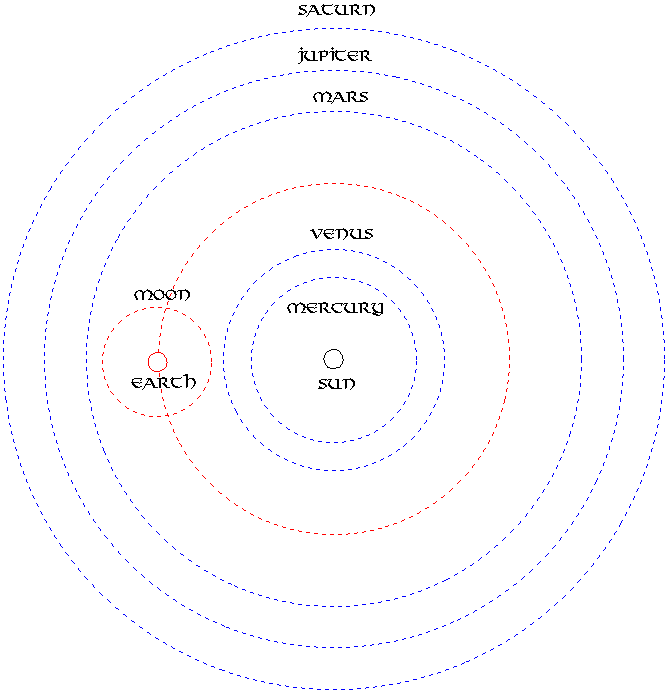 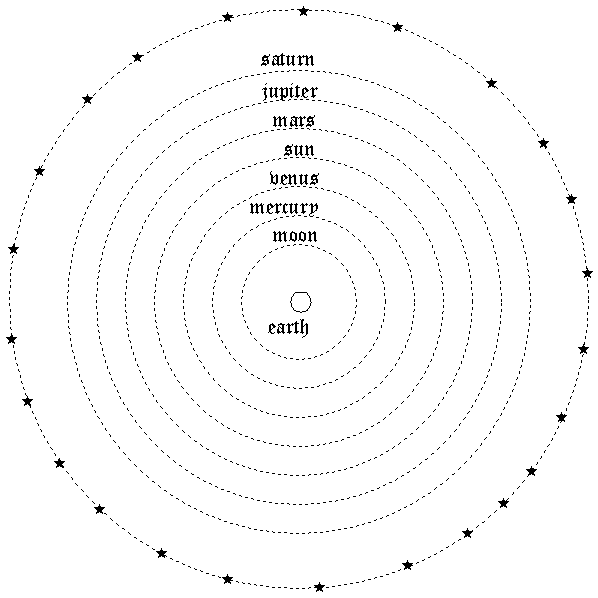                 Model 1 (Printed in 1568)					    Model 2 (Printed in 1543)ActivityLook at the two models.  Silently record all the differences you observe between the two models. As a group, share your observations.  Add any observations others had that you didn’t Choose 2 or 3 of your observations to turn into questions.  Record each question below and then on a piece of paper to tape on the white board.  Talking Sticks.  Which of the two models would each piece of data fit and why? Choose 1 person to keep the group on track.  Read ONE piece of observational data silently and record a possible cause behind that observation (infer the cause of that observation).All pens are in the middle of the table.One person at a time may pick up their pen to explain what they think is causing that observation.  When done talking they place their pen on their paper.Rotate until all pens have been picked up and ideas shared by all.Repeat with the next observation.  Observational DataModels are designed to make sense of our observations.  Match the observation with the models (if observation 1 can be explained using model 1 and 2, record “observation 1” in the both column).  Discuss as a group.  Record the observation according to which model best explains the observationMy ObservationsNew Observations from PartnersObservationPossible inferred causeThe Earth doesn’t feel like it is movingThe Earth doesn’t have a constant great wind (or fast moving air in atmosphere)The sun rises in the East goes across the sky and sets in the West every dayThe stars “spin” or rotate a half circle every night.  The moon goes through phases every monthModel 1Fits Both ModelsModel 2